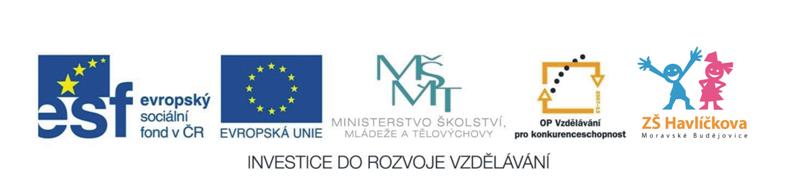 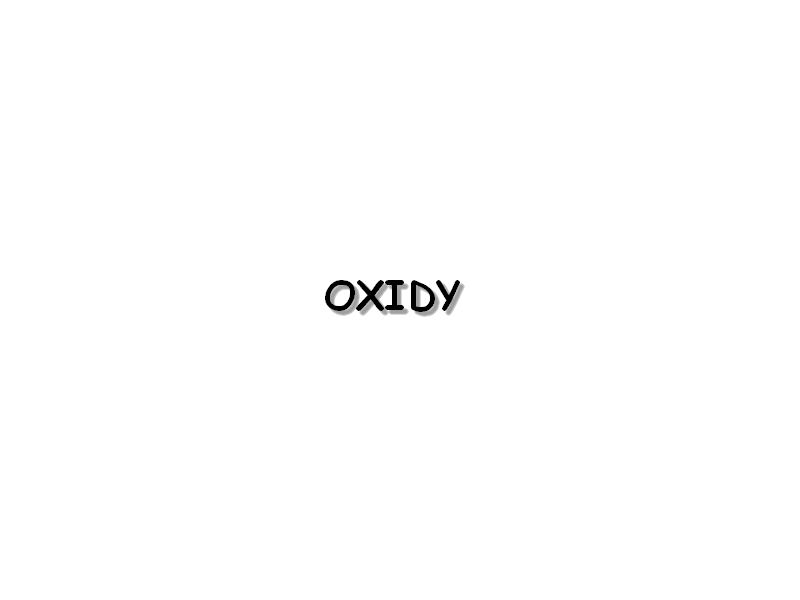 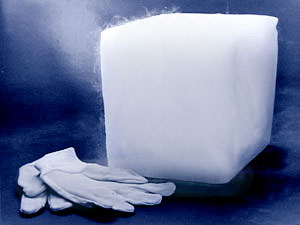 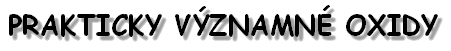 OXID UHLIČITÝ     CO2- je obsažen ve vzduchu, uvolňuje se při dýchání,   vzniká při dokonalém spalování paliv, při kvašení,…- je to bezbarvý, nehořlavý, nedýchatelný plyn, těžší než vzduch- používá se k chlazení, pevný CO2 – suchý led,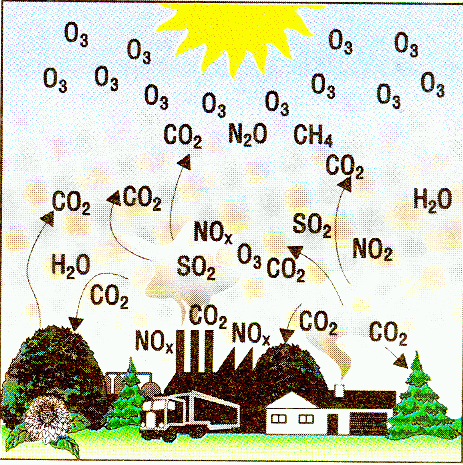   k výrobě sycených nápojů (soda, limonády)OXID UHELNATÝ     CO- vzniká při nedokonalém spalování paliv,   vyskytuje se ve svítiplynu, v kouřových plynech- je to bezbarvý, prudce jedovatý plyn, bez barvy a zápachuOXID SIŘIČITÝ     SO2- vzniká při spalování síry, např. při spalování   méně kvalitního uhlí- je to bezbarvý, nehořlavý plyn, jedovatý, se štiplavým zápachem- používá se k dezinfekci sudů, sklepů, k výrobě kyseliny sírové- je hlavní příčinou vzniku kyselých dešťů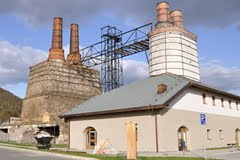 OXID VÁPENATÝ     CaO- vyrábí se ve vápenkách pálením vápence v pecích - je to bílá pevná látka, silná žíravina, leptá pokožku- používá se jako pálené vápno ve stavebnictví,   je součástí cementu, jeho reakcí s vodou vzniká hašené vápno,  které má dezinfekční účinky – bílení,   v zemědělství odstraňuje překyselenost půdyOXID KŘEMIČITÝ     SiO2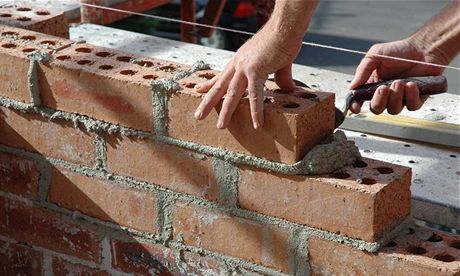 - je hlavní součást křemenného písku, žuly, vyskytuje se  v přírodě jako nerost křemen, jeho odrůdy jsou známé   drahé kameny (křišťál)- je to pevná látka, velmi stálá, odolná vůči působení kyselin- používá se k výrobě skla,   ve stavebnictví (písek do malty či betonu)OXID HLINITÝ     Al2O3- je součástí horniny bauxit, vyskytuje se v přírodě jako tvrdý nerost   korund a jeho odrůdy – smirek, safír, rubín, smaragd- je to bílá, velmi tvrdá pevná látka- je meziproduktem při výrobě hliníku z bauxitu,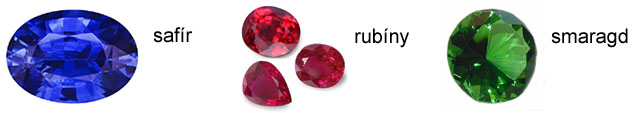   používá se také ve šperkařství,   smirek jako brusný materiálOXIDY – PROCVIČOVÁNÍ1. Vyber správné názvy oxidů a písmena pod nimi ti dají označení pro znečišťující látky     vypouštěné do ovzduší.			                    ……………………………..2. Vybarvi stejnou barvou odpovídající název a vzorec oxidů.3. Poznej, o jaký oxid se jedná, napiš do tabulky název a vzorec oxidu. (neotáčej list!)4. Přiřaď k názvu nerostu vždy název kovu nebo nekovu,    který se v nerostu vyskytuje. Pokud správně přiřadíš,     z písmen přečteš slovo, které souvisí s oxidy.  Zdroje obrázků:http://mw2.google.com/mw-panoramio/photos/small/50856682.jpghttp://www.frozenontime.com/img/dryice_block3.jpghttp://vyukovematerialy.cz/chemie/rocnik8/foto/vyznoxidy.gifhttp://i.lidovky.cz/11/012/lnc460/ABC2b3516_stavebnictvi.jpghttp://files.knihomilka.webnode.cz/200000061-ed211ee1ae/korund.jpgvzorecnázvynázvynázvyN2O5oxid dusnýoxid dusičitýoxid dusičnýN2O5RSEAg2Ooxid stříbřitýoxid stříbrnýoxid stříbrnatýAg2OEMASO3oxid siřičitýoxid sirnatýoxid sírovýSO3RLIP2O3oxid fosforitýoxid fosforečnýoxid fosforovýP2O3SAKCuOoxid měděnýoxid měďnatýoxid měďnýCuOTEP1. Je známý jako pálené vápno.2. Člověk ho vydechuje, v pevném stavu je to suchý led.3. V přírodě jako nerost korund a jeho odrůdy safír, rubín,…4. Je jedovatý, vzniká při špatném spalování paliv.5. Je součástí křemenných písků, také součástí žuly.6. Je hlavní příčinou kyselých dešťů.měď AuhlíkOrtuťHstříbroDhliníkMsíraKzinekAolovoRargentitdiamantgalenitpyritchalkopyritsfaleritrumělkabauxit